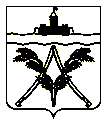 П О С Т А Н О В Л Е Н И ЕАДМИНИСТРАЦИИ МИНГРЕЛЬСКОГО СЕЛЬСКОГО ПОСЕЛЕНИЯАБИНСКОГО РАЙОНАот 27.02.2019									       № 24станица МингрельскаяО внесении изменений в постановление администрации Мингрельского сельского поселения от 17 февраля 2017 года № 23 «Об утверждении Положения об оплате труда работников муниципального казенного учреждения «Административно-техническое управление Мингрельского сельского поселения»В соответствии с решением Совета Мингрельского сельского поселения от 13 декабря 2018 года № 323-с «О бюджете Мингрельского сельского поселения на 2019 год», Уставом Мингрельского сельского поселения Абинского района, в целях экономии фонда оплаты труда, администрация Мингрельского сельского поселения Абинского района п о с т а н о в л я е т:1. Внести изменение в постановление администрации Мингрельского сельского поселения от 17 февраля 2017 года № 23 «Об утверждении Положения об оплате труда работников муниципального казенного учреждения «Административно-техническое управление Мингрельского сельского поселения» изложив в новой редакции согласно приложению.2. Обнародовать настоящее постановление и разместить его на официальном сайте органов местного самоуправления Мингрельского сельского поселения в сети Интернет.3. Настоящее постановление вступает в силу со дня его обнародования и распространяется на правоотношения, возникшие с 1 марта 2019 года.Глава Мингрельского сельского поселенияАбинского района                                                 подпись           И.В. ДубровинЛИСТ СОГЛАСОВАНИЯпроекта постановления администрации Мингрельского сельского поселенияАбинского района от «____» ________________ г.  №_____«О внесении изменений в постановление администрации Мингрельского сельского поселения от 17 февраля 2017 года № 23 «Об утверждении Положения об оплате труда работников муниципального казенного учреждения «Административно-техническое управлениеМингрельского сельского поселения»Проект составлен и внесен:Начальником общего отдела							О.А. ЯкобчукПроект согласован:Начальник финансового отдела		       С.Д. АндриенкоЗаместитель главыМингрельского сельского поселения					   Н.В. ШопшаНачальник отдела правового обеспечения и земельно-имущественных отношений				    Т.В. ПархимовичПРИЛОЖЕНИЕк постановлению администрацииМингрельского сельского поселенияот 27.02.2019 № 24«ПРИЛОЖЕНИЕУТВЕРЖДЕНОпостановлением администрации Мингрельского сельского поселенияот 17.02.2017 года № 23ПОЛОЖЕНИЕоб оплате труда работников муниципального казенного учреждения «Административно-техническое управлениеМингрельского сельского поселения»1. Общие положенияНастоящее положение об оплате труда работников муниципального казенного учреждения «Административно-техническое управление Мингрельского сельского поселения» (далее – Положение) разработано в целях упорядочивания оплаты труда работников муниципального казенного учреждения «Административно-техническое управление Мингрельского сельского поселения» (далее – муниципальные учреждения). 2. Оплата труда1. Оплата труда работников муниципального учреждения состоит из месячного должностного оклада (далее – должностной оклад), ежемесячных и иных дополнительных выплат (далее – дополнительные выплаты). 2. Размеры должностных окладов устанавливаются постановлением администрации Мингрельского сельского поселения согласно приложения №1.3. Должностные оклады работников муниципального учреждения увеличиваются (индексируются) в сроки и в пределах размера повышения (индексации) должностных окладов муниципальных служащих администрации Мингрельского сельского поселения.При увеличении (индексации) должностных окладов их размеры подлежат округлению до целого рубля в сторону увеличения.4. К дополнительным выплатам относятся:4.1. ежемесячная надбавка за сложность и напряженность труда – в размере до 150 процентов должностного оклада, порядок выплаты и конкретный размер которой определяется руководителем учреждения; 4.2. ежемесячная надбавка за работу с вредными и (или) опасными условиями труда – в размере 4 процентов должностного оклада, для должностей прошедших специальную оценку условий труда и признанными вредными и (или) опасными;4.3. премии по результатам работы (размер премий не ограничивается в пределах фонда оплаты труда работников учреждения), порядок выплаты которых определяется руководителем учреждения;4.4. ежемесячное денежное поощрение – в размере до 1,5 процентов должностного оклада согласно приложению №2;4.5. материальная помощь при предоставлении ежегодного оплачиваемого отпуска - в размере 1 должностного оклада;4.6. единовременная выплата при предоставлении ежегодного оплачиваемого отпуска - в размере до 3 должностных окладов, за исключением должности «директор», «заместитель директора», «слесарь-ремонтник», «слесарь-ремонтник-тракторист» и «машинист экскаватора», должности «директор», «заместитель директора», «слесарь-ремонтник», «слесарь-ремонтник-тракторист» и «машинист экскаватора» - в размере до 2 должностных окладов, порядок которых определяется руководителем учреждения согласно приложению № 3.Премирование по результатам работы работников муниципального учреждения, выплата им единовременной выплаты при предоставлении ежегодного оплачиваемого отпуска и материальной помощи осуществляются приказом руководителя муниципального учреждения.5. При формировании фонда оплаты труда работников муниципального учреждения сверх средств, направляемых для выплаты должностных окладов, предусматриваются средства для выплаты (в расчете на год):5.1. ежемесячной надбавки за сложность и напряженность труда в размере 12 должностных окладов; 5.2. ежемесячной надбавки за работу с вредными и (или) опасными условиями труда в размере 0,5 должностного оклада;5.3. премии по результатам работы в размере 2 должностных окладов;5.4. ежемесячное денежное поощрение в размере 18 должностных окладов;5.5. Материальная помощь в размере 1 должностного оклада;5.6. единовременные выплаты к отпуску в размере 3 должностных окладов за исключением должности «директор», «заместитель директора», «слесарь-ремонтник», «слесарь-ремонтник-тракторист» и «машинист экскаватора», в размере 2 должностных окладов должности «директор», «заместитель директора», «слесарь-ремонтник», «слесарь-ремонтник-тракторист» и «машинист экскаватора».6. Выплаты компенсационного характера (оплата за работу в выходные и нерабочие праздничные дни) производятся на основании норм трудового законодательства.7. Работодатель муниципального учреждения имеет право перераспределять средства фонда оплаты труда между выплатами, предусмотренными пунктом 4 настоящего положения по согласованию с учредителем.8. За счет экономии фонда оплаты труда работникам могут быть выплачены другие единовременные денежные поощрения.»Начальник общего отдела 		подпись		О.А. ЯкобчукПРИЛОЖЕНИЕ №1к положению об оплате труда работников муниципального казенного учреждения «Административно-техническое управлениеМингрельского сельского поселения»РАЗМЕРЫдолжностных окладов работников муниципальных казенных учреждений Мингрельского сельского поселенияНачальник общего отдела 					      О.А. ЯкобчукПРИЛОЖЕНИЕ №2к положению об оплате труда работников муниципального казенного учреждения «Административно-техническое управлениеМингрельского сельского поселения»РАЗМЕРЫденежных поощрений работников муниципального казенного учреждения «Административно-техническое управление Мингрельского сельского поселения Абинского района»Начальник общего отдела 						      О.А. ЯкобчукПРИЛОЖЕНИЕ №3к положению об оплате труда работников муниципального казенного учреждения «Административно-техническое управлениеМингрельского сельского поселения»РАЗМЕРЫединовременных выплат при предоставлении ежегодного оплачиваемого отпуска работников муниципального казенного учреждения «Административно-техническое управление Мингрельского сельского поселения Абинского района»Начальник общего отдела 						      О.А. ЯкобчукНаименование должности(профессии)Размер месячного должностного оклада (рублей)12Директор (руководитель)10217Заместитель директора9930Специалист5081Системный администратор5081Слесарь-ремонтник4555Слесарь-ремонтник-тракторист4907Машинист экскаватора4907Водитель4909Экспедитор-озеленитель3856Сторож административного здания2629Уборщик производственных и служебных помещений2629Уборщик территории2207№п/пНаименование должностей служащихи профессий рабочихЕжемесячное денежное поощрение (количество должностных окладов)1231.Директор0,52.Заместитель директора0,53.специалист0,54.системный администратор1,55.водитель1,56.экспедитор-озеленитель1,57.слесарь-ремонтник1,58.слесарь-ремонтник-тракторист1,59.Машинист экскаватора1,510.Сторож1,511.Уборщик служебных помещений1,512.Уборщик территорий1,5№п/пНаименование должностей служащихи профессий рабочихединовременные выплаты (количество должностных окладов)1231.Директор12.Заместитель директора13.Слесарь-ремонтник14.Слесарь-ремонтник-тракторист15.Машинист экскаватора16.Водитель17.Экспедитор-озеленитель28.Специалист39.Системный администратор310.Сторож311.Уборщик служебных помещений312.Уборщик территорий3